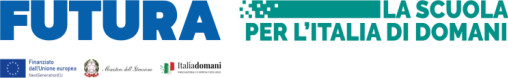 Il/ La sottoscritto /a	nato/a   Prov.	il	codice fiscale 	residente a	________________in Via/Piazza	_____________n.	tel.	cell. 	 	Indirizzo e-mail: 	__CHIEDEAlla S.V. di essere ammesso/a alla procedura di selezione per l’individuazione dei/delle componenti del gruppo:Azioni di prevenzione e contrasto alla dispersione scolastica (D.M.170/2022).Al tal fine dichiara:Di non aver riportato condanne penali e di non avere procedimenti penali pendenti a proprio carico o di non averne conoscenza;Di non essere stato destituito da pubblici impieghi;Di non avere in corso procedimenti di natura fiscale;Di svolgere l’incarico senza riserva e secondo il calendario approntato dal Dirigente Scolastico;Di avere preso visione dei criteri di selezione;Di essere in possesso di certificata competenza e/o esperienza professionale maturata nel settore richiesto e/o requisiti coerenti con il profilo prescelto;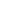 Consenso al trattamento dei dati personaliIl/La sottoscritto/a 	________nato/a a	il 	C.F. ___________________________________________Con la presente, ai sensi verranno trattati nel rispetto della nuova informativa sulla Privacy, in conformità con il nuovo Regolamento dell’Unione Europea n.679/2016, noto come GDPR (General Data Protection Regulation di seguito indicato come “Codice Privacy”) e successive modificazioni e di integrazioni,AUTORIZZAl’IIS “E.Santoni” al trattamento, anche con l’ausilio di mezzi informatici e telematici, dei dati personali forniti dal sottoscritto/a; prende inoltre atto che, ai sensi del “Codice Privacy”, titolare del trattamento dei dati è l’Istituto sopra citato e che il sottoscritto potrà esercitare, in qualunque momento, tutti i diritti di accesso ai propri dati personali previsti nel “Codice Privacy” (ivi inclusi, a titolo esemplificativo e non esaustivo, il diritto di ottenere la conferma dell’esistenza degli stessi, conoscerne il contenuto e le finalità e modalità di trattamento,verificarne l’esattezza, richiedere eventuali integrazioni, modifiche e/o la cancellazione, nonché l’opposizione al trattamento degli stessi).Luogo e Data		Firma 	Oggetto: Candidatura relativa all’Avviso pubblico per la costituzione del Gruppo di lavoro contro la Dispersione scolastica.Cod. prog.:  M4C1I1.4-2022-981-P-12709CUP: J54D22004500006Alla Cortese attenzione del Dirigente Scolastico dell’Istituto di Istruzione Superiore “E. Santoni”PISA Requisiti di accessoDichiarazione del candidato in merito al possesso di almeno uno dei requisiti richiesti per l’accesso. (barrare la casella)Comprovate esperienze nella progettazione per l’ampliamento dell’Offerta formativaEssere parte o avere fatto parte dello staff di presidenza Comprovata esperienza inerente a interventi contro la dispersione e per l’inclusione scolasticaFunzione strumentaleCoordinatore/coordinatrice di classe o di dipartimentoAnimatore Digitale o membro del team digitaleTABELLA DI VALUTAZIONE TITOLI ed ESPERIENZE/ATTIVITÀPREVENZIONE E CONTRASTO ALLA DISPERSIONE (MAX 39 PUNTI)TABELLA DI VALUTAZIONE TITOLI ed ESPERIENZE/ATTIVITÀPREVENZIONE E CONTRASTO ALLA DISPERSIONE (MAX 39 PUNTI)TABELLA DI VALUTAZIONE TITOLI ed ESPERIENZE/ATTIVITÀPREVENZIONE E CONTRASTO ALLA DISPERSIONE (MAX 39 PUNTI)TABELLA DI VALUTAZIONE TITOLI ed ESPERIENZE/ATTIVITÀPREVENZIONE E CONTRASTO ALLA DISPERSIONE (MAX 39 PUNTI)TABELLA DI VALUTAZIONE TITOLI ed ESPERIENZE/ATTIVITÀPREVENZIONE E CONTRASTO ALLA DISPERSIONE (MAX 39 PUNTI)TABELLA DI VALUTAZIONE TITOLI ed ESPERIENZE/ATTIVITÀPREVENZIONE E CONTRASTO ALLA DISPERSIONE (MAX 39 PUNTI)TIPOLOGIA TITOLO/ESPERIENZA/ATTIVITÀPUNTEGGIO MASSIMOPUNTI PER CIASCUN TITOLO/ESPERIENZA/ATTIVITÀA CURA DEL CANDIDATOA CURA DEL CANDIDATOTIPOLOGIA TITOLO/ESPERIENZA/ATTIVITÀPUNTEGGIO MASSIMOPUNTI PER CIASCUN TITOLO/ESPERIENZA/ATTIVITÀPUNTEGGIOPUNT.COMMISS.MASTER II LIVELLO O CORSO DI PERFEZIONAMENTO DI 1500 ORE IN AMBITO SOCIO-PSICO-PEDAGOGICO, INCLUSIONE E MULTICULTURALITÀMassimo 3 titoli(6 punti)2MASTER I LIVELLO IN AMBITO SOCIO-PSICO-PEDAGOGICO, INCLUSIONE E MULTICULTURALITÀMassimo 3 titoli(3 punti)1COLLABORAZIONE IN AMBITO PNRR IN FASE DI PREDISPOSIZIONE DEI PROGETTI – PREVENZIONE E CONTRASTO ALLA DISPERSIONE SCOLASTICAUn incarico(3 punti)3INCARICHI ORGANIZZATIVI RICOPERTI NEGLI ULTIMI 3 ANNI (STAFF, FS, COORD. DIP., COORD. CLASSE, AD, TEAM DIGITALE)Fino a 3 incarichi(6 punti)2CORSI CERTIFICATI IN AMBITO SOCIO-PSICO-PEDAGOGICO, DELL'INCLUSIONE E DELLA MULTICULTURALITÀ Massimo 3 titoli(3 punti)1ESPERIENZE/PROGETTI/ATTIVITÀ SVOLTE NELLA SCUOLA DI SERVIZIO NEGLI ULTIMI 3 ANNI IN RIFERIMENTO ALL’INCLUSIONE E ALLA PREVENZIONE E CONTRASTO ALLA DISPERSIONEFino a 3 incarichi(6 punti)2 punti per attività presso questo Istituto, 1,5 per attività presso altri istitutiESPERIENZA DI PROGETTAZIONE IN AMBITO DI INIZIATIVE FINANZIATE CON FONDI EUROPEIFino a 3 incarichi(6 punti)2ATTIVITA’ DI FORMAZIONE IN QUALITA’ DI DISCENTE O FORMATORE IN CORSI (MIN. 25 ORE) INERENTI ALLE TEMATICHE DEL BANDOFino a 3 incarichi(6 punti)2